от ____ января 2024 г. № проект Об утверждении Программы профилактики рисков причинения вреда (ущерба) охраняемым законом ценностям по муниципальному земельному контролю на территории Оршанского муниципального района Республики Марий Эл на 2024 годВ соответствии с Земельным кодексом Российской Федерации, Федеральным законом от 06.10.2003 г. № 131-ФЗ «Об общих принципах организации местного самоуправления в Российской Федерации», Федеральным законом от 31.07.2020 г. № 248-ФЗ «О государственном контроле (надзоре) и муниципальном контроле в Российской Федерации», Уставом Оршанского муниципального района, утвержденным решением Собрания депутатов Оршанского муниципального района Республики  Марий Эл от 19.02.2020 г. № 51, администрация Оршанского муниципального района Республики Марий Эл,п о с т а н о в л я е т:1. Утвердить прилагаемую Программу профилактики рисков причинения вреда (ущерба) охраняемым законом ценностям по муниципальному земельному контролю на территории Оршанского муниципального района Республики Марий Эл на 2024 год.2. Разместить настоящее постановление на странице администрации Оршанского муниципального района Республики Марий Эл официального интернет портала Республики Марий Эл в информационно телекоммуникационной сети «Интернет».         3. Настоящее постановление вступает в силу  со дня его официального опубликования в районной газете «Вперед» и распространяется на правоотношения, возникшие 01 января 2024 года.         4. Контроль за исполнением настоящего постановления возложить          на заместителя главы администрации Оршанского муниципального района Республики Марий Эл Стрельникову С.И.5. Настоящее постановление вступает в силу со дня его подписания.Глава администрации       Оршанского муниципального района                                                                   А. ПлотниковИсп. Иванова Е.А. 2-32-50 СОГЛАСОВАНО:                                                      Рассылка: 1 экз. – Администрации1 зам. главы Михеев И.П. - зам. главы Стрельникова С.И. -                                                  3 экз. – ОУМИ  и ЗР                                                                                       зам. главы  Шабалина В.Г. -                                                                                                       зам. главы  Старыгина Е.С. -                                                                                                       Руководитель отдела по прав. вопр. Краев В.А. -                                                                    Руководитель отдела по упр. МИ и ЗР Степанова О.И.-Руководитель финанс. Управ. Симонян О.В. -УТВЕРЖДЕНАпостановлением администрацииОршанского муниципального районаРеспублики Марий Элот  _____________Программа профилактики рисков причинения вреда (ущерба) охраняемым законом ценностям по муниципальному земельному контролю на территории Оршанского муниципального района Республики Марий Эл
на 2024 годНастоящая программа профилактики рисков причинения вреда (ущерба) охраняемым законом ценностям при осуществлении муниципального контроля (далее – Программа), устанавливает порядок проведения профилактических мероприятий, направленных на предупреждение причинения вреда (ущерба) охраняемым законом ценностям, соблюдение которых оценивается в рамках осуществления муниципального земельного контроля.I. Анализ текущего состояния осуществления вида контроля, описание текущего уровня развития профилактической деятельности контрольного органа, характеристика проблем, на решение которых направлена программа профилактики рисков причинения вредаОбъектами при осуществлении муниципального земельного контроля являются земли, земельные участки или части земельных участков, расположенные на территории сельских поселений Оршанского муниципального района Республики Марий Эл.Контролируемыми лицами при осуществлении муниципального земельного контроля являются граждане, в том числе осуществляющие деятельность в качестве индивидуальных предпринимателей, организации, в том числе коммерческие и некоммерческие организации, любых форм собственности и организационно-правовых форм. Органы местного самоуправления, иные муниципальные органы выступают контролируемыми лицами в случае владения и (или) пользования объектами муниципального земельного контроля.Главной задачей администрации Оршанского муниципального района Республики Марий Эл (далее - Администрация) при осуществлении муниципального земельного контроля является переориентация контрольной деятельности на объекты высокого риска и усиление профилактической работы в отношении всех объектов контроля, обеспечивая приоритет проведения профилактики. В 2023 году в рамках муниципального земельного контроля по результатам контрольных мероприятий выявлены нарушения обязательных требований, в числе которых:а) самовольное занятие земельного участка;б) использование земельного участка не по целевому назначению в соответствии с его принадлежностью к той или иной категории земель и (или) разрешенным использованием.В целях предупреждения нарушений контролируемыми лицами обязательных требований, требований, установленных муниципальными правовыми актами в сфере муниципального земельного контроля, устранения причин, факторов и условий, способствующих указанным нарушениям, Администрацией осуществлялись мероприятия по профилактике таких нарушений в соответствии с программой обязательных требований законодательства муниципального земельного контроля на 2022-2023 года.В частности, в 2022-2023 годы в целях профилактики нарушений обязательных требований на официальной странице администрации Оршанского муниципального района официального интернет-портала Республики Марий Эл mari-el.gov.ru/orshanka в информационно-телекоммуникационной сети «Интернет» в разделе «Муниципальный земельный контроль» обеспечено размещение информации в отношении проведения муниципального земельного контроля, в том числе:- нормативных правовых актов, содержащих обязательные требования, проверка соблюдения которых является предметом муниципального земельного контроля;- обобщение практики осуществления муниципального земельного контроля;- руководств по соблюдению обязательных требований, требований, установленных муниципальными правовыми актами;- информации о содержании новых нормативных правовых актов, устанавливающих обязательные требования, внесенных изменениях в действующие акты.II. Цели и задачи реализации программы профилактики рисков причинения вредаЦелями реализации Программы являются:- предупреждение нарушений обязательных требований в сфере муниципального земельного контроля; - предотвращение угрозы причинения, либо причинения вреда охраняемым законом ценностям вследствие нарушений обязательных требований;- устранение существующих и потенциальных условий, причин и факторов, способных привести к нарушению обязательных требований и угрозе причинения, либо причинения вреда.Задачами реализации Программы являются:- оценка возможной угрозы причинения, либо причинения вреда (ущерба) охраняемым законом ценностям, выработка и реализация профилактических мер, способствующих ее снижению;- выявление факторов угрозы причинения, либо причинение вреда (ущерба), причин и условий, способствующих нарушению обязательных требований, определение способов устранения или снижения угрозы;- оценка состояния подконтрольной среды и установление зависимости видов, форм и интенсивности профилактических мероприятий от присвоенных контролируемым лицам категорий риска.III. Перечень профилактических мероприятий, сроки (периодичность) их проведения1. В соответствии с Положением о муниципальном земельном контроле на территории Оршанского муниципального района Республики Марий Эл, утвержденным решением Собрания депутатов Оршанского муниципального района Республики Марий Эл от 29.09.2021 г. № 155, проводятся следующие профилактические мероприятия:- информирование;- консультирование.IV. Показатели результативности и эффективности программы профилактики рисков причинения вреда1. Для оценки результативности и эффективности Программы устанавливаются следующие показатели:________________Для ознакомления, а также в целях проведения общественных обсуждений представлен проект постановления администрации Оршанского муниципального района Республики Марий Эл «Об утверждении  Программы профилактики рисков причинения вреда (ущерба) охраняемым законом ценностям при осуществлении муниципального земельного контроля на территории Оршанского муниципального района  Республики Марий Эл на 2024 год».Предложения и замечания по проекту постановления принимаются с 21 января 2024 года по 22 февраля 2024 года в электронной или письменной форме по адресу: 425250, Республика Марий Эл, Оршанский район, пгт. Оршанка, ул. Советская, д. 109, каб. 6, электронный адрес: adm_orsh@bk.ruДля ознакомления, а также в целях проведения общественных обсуждений представлен проект постановления администрации Оршанского муниципального района Республики Марий Эл «Об утверждении  Программы профилактики рисков причинения вреда (ущерба) охраняемым законом ценностям при осуществлении муниципального земельного контроля на территории Оршанского муниципального района  Республики Марий Эл на 2024 год».Предложения и замечания по проекту постановления принимаются с 21 января 2024 года по 22 февраля 2024 года в электронной или письменной форме по адресу: 425250, Республика Марий Эл, Оршанский район, пгт. Оршанка, ул. Советская, д. 109, каб. 6, электронный адрес: adm_orsh@bk.ru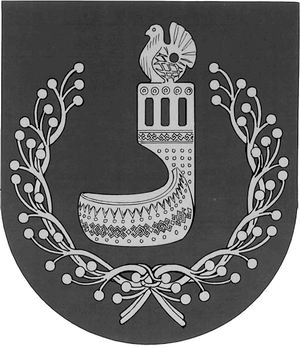 МАРИЙ ЭЛ РЕСПУБЛИКЫНОРШАНКЕМУНИЦИПАЛЬНЫЙ РАЙОНЫНАДМИНИСТРАЦИЙЖЕПУНЧАЛАДМИНИСТРАЦИЯОРШАНСКОГОМУНИЦИПАЛЬНОГО РАЙОНА
РЕСПУБЛИКИ МАРИЙ ЭЛПОСТАНОВЛЕНИЕ№ п/пНаименование мероприятияФорма мероприятияСрок(периодичность) их проведенияОрган, ответственный за реализацию1.Информирование- Проведение публичных мероприятий (совещаний, семинаров) с контролируемыми лицами в целях их информирования;- Публикация на сайте руководств по соблюдению обязательных требований в сфере муниципального земельного контроля при направлении их в адрес администрации Оршанского муниципального района Республики Марий Эл уполномоченным федеральным органом исполнительной власти;- Размещение и поддержание в актуальном состоянии на официальной странице администрации Оршанского муниципального района Республики Марий Эл официального интернет-портала Республики Марий Эл mari-el.gov.ru/orshanka в информационно-телекоммуникационной сети «Интернет» в разделе «Муниципальный земельный контроль»По мере необходимостиАдминистрация Оршанского муниципального района  Республики Марий Эл2.КонсультированиеПроведение администрацией Оршанского муниципального района Республики Марий Эл консультаций по вопросам:1. Организации и осуществления муниципального земельного контроля;2. Порядка осуществления контрольных мероприятий, установленных Положением о муниципальном земельном контроле на территории Оршанского муниципального района Республики Марий Эл утвержденным решением Собрания депутатов Оршанского муниципального района Республики Марий Эл от 29.09.2021 г. № 155;3. Порядка обжалования действий (бездействия) должностных лиц, уполномоченных осуществлять муниципальный земельный контроль;4. Получения информации о нормативных правовых актах содержащих обязательные требования;Консультирование осуществляется по телефону, посредством видеоконференцсвязи (при наличии технической возможности), либо в ходе проведения профилактических мероприятий, контрольных мероприятий.В течение годаАдминистрация Оршанского муниципального района Республики Марий Эл№ п/пНаименование показателяВеличина1.Полнота информации, размещенной на официальной странице администрации Оршанского муниципального района Республики Марий Эл официального интернет-портала Республики Марий Эл mari-el.gov.ru/orshanka в информационно-телекоммуникационной сети «Интернет» в разделе «Муниципальный земельный контроль» в соответствии с частью 3 статьи 46 Федерального закона от 31 июля 2020 г. № 248-ФЗ «О государственном контроле (надзоре) и муниципальном контроле в Российской Федерации».100 %2.Доля контролируемых лиц, удовлетворенных консультированием в общем количестве контролируемых лиц, обративших за консультированием.100 % от числа обратившихся